АДМИНИСТРАЦИЯ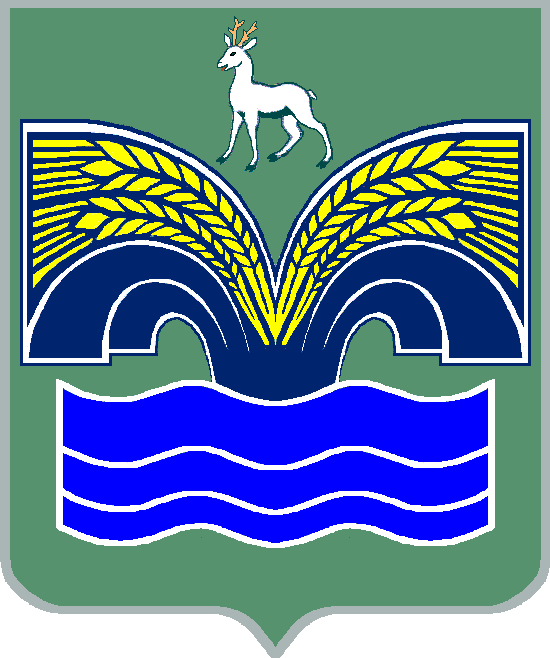 СЕЛЬСКОГО ПОСЕЛЕНИЯ ХИЛКОВОМУНИЦИПАЛЬНОГО РАЙОНА КРАСНОЯРСКИЙСАМАРСКОЙ ОБЛАСТИПРОЕКТПОСТАНОВЛЕНИЕот __________ 2024 года № О создании общественной комиссии по обеспечению реализации муниципальной программы «Формирование комфортной городской среды сельского поселения Хилково муниципального района Красноярский Самарской области на 2025-2030 годы»В соответствии с постановлением Правительства Российской Федерации от 30.12.2017 № 1710 «Об утверждении государственной программы Российской Федерации «Обеспечение доступным и комфортным жильем и коммунальными услугами граждан Российской Федерации», постановлением Правительства Самарской области от 01.11.2017 № 688 «Об утверждении государственной программы Самарской области «Формирование комфортной городской среды на 2018 - 2024 годы администрация сельского поселения Хилково муниципального района Красноярский Самарской области ПОСТАНОВЛЯЕТ:1. Создать общественную комиссию по обеспечению реализации муниципальной программы «Формирование комфортной городской среды сельского поселения Хилково муниципального района Красноярский Самарской области на 2025-2030 годы».2. Утвердить прилагаемые:2.1. Положение об общественной комиссии по обеспечению реализации муниципальной программы «Формирование комфортной городской среды сельского поселения Хилково муниципального района Красноярский Самарской области на 2025-2030 годы»;2.2. Состав общественной комиссии по обеспечению реализации муниципальной программы «Формирование комфортной городской среды сельского поселения Хилково муниципального района Красноярский Самарской области на 2025-2030 годы».3. Опубликовать настоящее постановление в газетах «Красноярский вестник», а также разместить на официальном сайте администрации сельского поселения Хилково муниципального района Красноярский Самарской области в сети Интернет.4. Настоящее постановление вступает в силу со дня его официального опубликования.Глава сельского поселения Хилково муниципального района Красноярский Самарской области                                         О.Ю. Долгов                                                       УТВЕРЖДЕНОпостановлением администрациисельского поселения Хилковомуниципального района КрасноярскийСамарской области от Положение об общественной комиссии по обеспечению реализации муниципальной программы «Формирование комфортной городской среды сельского поселения Хилково муниципального района Красноярский Самарской области на 2025-2030 годы»1.	Настоящее Положение определяет порядок работы общественной комиссии по обеспечению реализации муниципальной программы «Формирование комфортной городской среды сельского поселения Хилково муниципального района Красноярский Самарской области на 2025-2030 годы» (далее - Комиссия).2.	В своей деятельности Комиссия руководствуется Конституцией Российской Федерации, федеральными законами и иными нормативными правовыми актами Российской Федерации, законами и иными нормативными правовыми актами Самарской области, Уставом сельского поселения Хилково муниципального района Красноярский Самарской области, иными муниципальными правовыми актами и настоящим Положением.3.	Комиссия создается и упраздняется постановлением администрации сельского поселения Хилково муниципального района Красноярский Самарской области.4.	В сфере своей компетенции Комиссия:4.1.	Рассматривает и оценивает заявки заинтересованных лиц о включении дворовой территории в муниципальную программу «Формирование комфортной городской среды сельского поселения Хилково муниципального района Красноярский Самарской области на 2025-2030 годы» (далее -  муниципальная программа) на предмет соответствия заявки и прилагаемых к ней документов установленным требованиям, в том числе к составу и оформлению;4.2.	Рассматривает и оценивает заявки граждан и организаций о включении общественной территории в муниципальную программу на предмет соответствия заявки установленным требованиям;4.3.	Рассматривает и утверждает дизайн-проект дворовой территории многоквартирных домов, подлежащей благоустройству в рамках муниципальной программы;4.4.	Рассматривает и утверждает дизайн-проект благоустройства общественной территории;4.5.	Проводит оценку предложений заинтересованных лиц к проекту муниципальной программы;4.6.	Контролирует и координирует реализацию муниципальной программы. 4.7. участвует в проведении общественных обсуждений перечня общественных территорий (в том числе и в электронной форме) с целью отбора общественных территорий для первоочередного благоустройства.5. Состав Комиссии формируется из представителей органов местного самоуправления, политических партий и движений, общественных организаций, иных лиц (по согласованию).6. Руководство деятельностью Комиссии осуществляет председатель комиссии. В случае его отсутствия обязанности председателя исполняет заместитель председателя Комиссии.7.	Председатель Комиссии:7.1.	Обеспечивает выполнение полномочий и реализацию прав Комиссии, исполнение Комиссией возложенных обязанностей;7.2.	Руководит деятельностью Комиссии;7.3.	Организует и координирует работу Комиссии;7.4.	Осуществляет общий контроль за реализацией принятых Комиссией решений и предложений.8.	Секретарь Комиссии:8.1.	Оповещает членов Комиссии о времени и месте проведения заседаний;8.2.	Осуществляет делопроизводство в Комиссии;8.3.	Ведет, оформляет протоколы заседаний Комиссии.9.	Заседания Комиссии проводятся по мере необходимости.10.	Члены Комиссии должны присутствовать на заседаниях лично. В случае невозможности присутствия члена Комиссии, участвующего в ее работе по согласованию, на заседании по уважительным причинам он вправе с согласия председателя Комиссии с письменным уведомлением направить для участия в заседании своего представителя. При этом в таком уведомлении должно содержаться указание на предоставление или не предоставление представителю члена Комиссии права голоса.11.	Заседания Комиссии считаются правомочным, если на нем присутствуют не менее половины её членов.12.	Решение Комиссии принимается открытым голосованием простым большинством голосов от числа присутствующих членов Комиссии. Каждый член Комиссии обладает правом одного голоса. При равенстве голосов голос председательствующего на Комиссии является решающим.13.	Решения Комиссии оформляются протоколом, подписываемым председательствующим на Комиссии и секретарем.14.	Протокол Комиссии не позднее 4 рабочих дней после проведения заседания Комиссии размещается на официальном сайте администрации сельского поселения Хилково муниципального района Красноярский Самарской области в информационно-телекоммуникационной сети Интернет.УТВЕРЖДЁНпостановлением администрациимуниципального района КрасноярскийСамарской области от 18 апреля 2024 г. № 37СОСТАВобщественной комиссии по обеспечению реализации муниципальной программы «Формирование комфортной городской среды сельского поселения Хилково муниципального района Красноярский Самарской области на 2025-2030 годы»Долгов Олег ЮрьевичГлава сельского поселения Хилково муниципального района Красноярский Самарской области, председатель комиссии.Новикова Светлана Николаевнаведущий специалист- главный бухгалтер  администрации сельского поселения Хилково муниципального района Красноярский Самарской области, заместитель председателя комиссииНехорошева Ольга Ивановна Специалист 2 категории  администрации сельского поселения Хилково муниципального района Красноярский Самарской области, секретарь комиссииСинеглазова Наталия Петровна Специалист 1 категории  администрации сельского поселения Хилково муниципального района Красноярский Самарской области, член комиссииБабкин Андрей Павлович Депутат Собрания представителей сельского поселения Хилково муниципального района Красноярский Самарской области, (по согласованию)